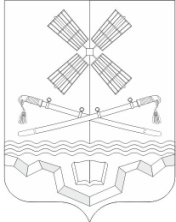 РОССИЙСКАЯ ФЕДЕРАЦИЯРОСТОВСКАЯ ОБЛАСТЬТАРАСОВСКИЙ РАЙОНМУНИЦИПАЛЬНОЕ ОБРАЗОВАНИЕ«ТАРАСОВСКОЕ СЕЛЬСКОЕ ПОСЕЛЕНИЕ»АДМИНИСТРАЦИЯ ТАРАСОВСКОГО СЕЛЬСКОГО ПОСЕЛЕНИЯПОСТАНОВЛЕНИЕ 15 сентября  2023 года                            № 152                                    п. ТарасовскийО внесении изменений в постановление Администрации Тарасовского сельского поселения от 31.05.2021 №73 В целях приведения нормативного правого акта Тарасовского сельского поселения в соответствие с федеральным законодательством ПОСТАНОВЛЯЮ: Внести в постановление Администрации Тарасовского сельского поселения от 31.05.2021 N 73  " Об утверждении Порядка осуществления Администрацией Тарасовского сельского поселения бюджетных полномочий главного администратора доходов бюджетов бюджетной системы Российской Федерации " изменения согласно приложению. Настоящее постановление вступает в силу со дня его официального опубликования.  Контроль за выполнением настоящего постановления оставляю за собой.И.о. главы АдминистрацииТарасовского сельского поселения			       	      	А.П. ЗаикинПриложениек постановлениюАдминистрацииТарасовского сельскогопоселенияот 15.09.2023 № 152ИЗМЕНЕНИЯ,вносимые в постановление Администрации Тарасовского сельского поселения от 31.05.2021 N 73  " Об утверждении Порядка осуществления Администрацией Тарасовского сельского поселения бюджетных полномочий главного администратора доходов бюджетов бюджетной системы Российской Федерации "1. Раздел 1 дополнить  пунктом 1.1.7.1.  следующего содержания:«1.1.7.1. утверждают регламенты реализации полномочий по взысканию дебиторской задолженности по платежам в бюджет, пеням и штрафов по ним в соответствии с общими требованиями Министерства финансов Российской Федерации.» И.о. главы АдминистрацииТарасовского сельского поселения			       	      	А.П. Заикин